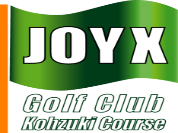 会員各位2021年七夕杯日程変更について新緑の候、ますますご清栄のこととお慶び申し上げます。平素は格別なお引立てを賜り厚く御礼申し上げます。さて、会員の皆様にお配りしております競技手帳に記載の「七夕杯」ですが、日程が下記の通り変更になりました。【変更前】・2021年7月19日（月）　9時03分～【変更後】・2021年7月22日（木）　9時03分～　　　・エントリー期間　　　　6月22日～定員になり次第受付終了是非ご参加頂きますようお願い申し上げます。※七夕杯はメンバー様のみ参加の倶楽部競技です。ビジター様はご参加頂けません。令和3年5月吉日JOYXゴルフ倶楽部上月コース支配人　藤田　順一0790-86-1100